Technology Committee Meeting Agenda San Diego Miramar College Tuesday, February 13th ● L-108/Call-in ● 3:00-4:00 PMCo-Chairs: Kurt Hill, Lisa E. MuñozCall-in option: 526 847 0071
Passcode: dABd9i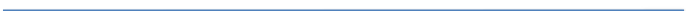 Members: Bell, Boyd, Garces, Halttunen, Hill (co-chair), Joseph, Le, Mehlhoff, Muñoz (co-chair), Pelayo, Viersen, Wildberger, WoodsVacancies: NoneCall to Order Approval of Agenda and Minutes, 11/14.New Business: Old Business: Announcements (5 minutes)Public Comments (5 minutes)Adjourn Next Scheduled Meeting: March 12th, 2024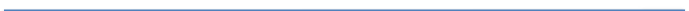 San Diego Miramar College 2020 – 2027 Strategic Plan Goals I: Pathways – Provide student-centered pathways that are responsive to change and focus on student learning, equity, and success II: Engagement-Enhance the college experience by providing student-centered programs, curriculum, services, and activities that close achievement gaps, engage students, and remove barriers to their success III: Organizational Health-Strengthen Institutional Effectiveness through planning, outcomes assessment, and program review processes in efforts to enhance data-informed decision making IV: Relationship Cultivation - Build and sustain a college culture that strengthens participatory governance, equity efforts, and community partnerships V: Diversity, Equity, and Inclusion (DEI)-Build an environment that embraces diversity, equity, inclusion, Anti-Racism, and social justice for the benefit of the college community  ** ACCJC Accreditation Standards (Adopted June 2014): Mission, I Academic Quality and Instructional Effectiveness, and Integrity. II. Student Learning Programs and Support Services. III. Resources. IV. Leadership and Governance. #  Item Strategic Goal* Accreditation Standard** Initiator   1 Committee CalendarHill/Munoz  2 Information: Faculty Technology Liaison (5 min)I-VI-IVL. Munoz#   Item Strategic Goal* Accreditation Standard** Initiator   3Wi-Fi Update (5 min) (Feedback from committee) III, IV  I  K. Hill  4  CAVE Updates (5 minutes)  IV III  C. Pelayo   5   Technology Plan (30 minutes):  Review Process and Goals sections  IV I, IV  K. Hill,   L. Muñoz  6  Instructional Technology Updates (5 min)  HyFlex, Interactive displays  II, IV I, III  K. Hill